Das ist Matilda. Matilda sagt NEIN zu Gewalt gegen Frauen und MädchenNEIN zu Gewalt in jeder Form, ob physischer, psychischer oder mit Mitteln des Internets.Matilda ist präsent, hier und an vielen anderen Orten.Denn Gewalt findet überall statt.Matilda passt auf. Matilda sieht hin.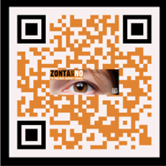 Matilda tut etwas. Sei wie Matilda und SAG NEIN! SAY NO!Das ist Matilda. Matilda sagt NEIN zu Gewalt gegen Frauen und MädchenNEIN zu Gewalt in jeder Form, ob physischer, psychischer oder mit Mitteln des Internets.Matilda ist präsent, hier und an vielen anderen Orten.Denn Gewalt findet überall statt.Matilda passt auf. Matilda sieht hin.Matilda tut etwas. Sei wie Matilda und SAG NEIN! SAY NO!Das ist Matilda. Matilda sagt NEIN zu Gewalt gegen Frauen und MädchenNEIN zu Gewalt in jeder Form, ob physischer, psychischer oder mit Mitteln des Internets.Matilda ist präsent, hier und an vielen anderen Orten.Denn Gewalt findet überall statt.Matilda passt auf. Matilda sieht hin.Matilda tut etwas. Sei wie Matilda und SAG NEIN! SAY NO!Das ist Matilda. Matilda sagt NEIN zu Gewalt gegen Frauen und MädchenNEIN zu Gewalt in jeder Form, ob physischer, psychischer oder mit Mitteln des Internets.Matilda ist präsent, hier und an vielen anderen Orten.Denn Gewalt findet überall statt.Matilda passt auf. Matilda sieht hin.Matilda tut etwas. Sei wie Matilda und SAG NEIN! SAY NO!